ENVS/ANSO 460/470ENVIRONMENTAL SUSTAINABILITYINTERNSHIPS AND FELLOWSHIPS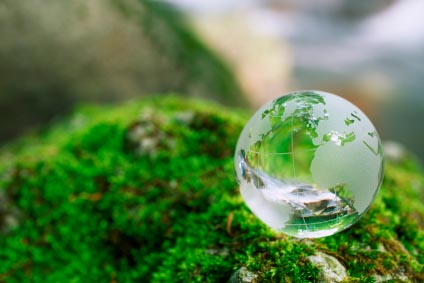 Prof. Kimberly KasperVarious Field Sites and Fri. 12-12:50 (bi-weekly)Course Description: This internship encompasses a supervised integrative education experience in the community outside Rhodes College (e.g. environmental and food-based non-profits, social agencies, consulting firms, neighborhood associations, volunteer organizations, churches etc.). In collaboration with the above community partners, this distinctive opportunity each fall and spring semester is designed for students pursing environmentally oriented interests and professions (e.g. non-profit careers, lab-based research, policy work and post-graduate education). This opportunity within the department will offer environmental internship placements that integrate academic work with professional experience while working with community partners to promote sustainability in Memphis. More specifically, the internships focus is on the intersections of environment and social justice concerns for economically and socially marginalized groups in Memphis. Students can participate in the internship either in the fall and spring but it is preferred that participation occurs in both semesters.  Meeting Times:The professor and students will meet bi-weekly as a larger group for 50 minutes on Friday’s. On the off week(s) the professor will meet with individual student groups who are in need of additional guidance on projects, collaboration etc. Work Load:Each bi-weekly meeting, each student group will pick at least two articles or media relevant to their group and guide discussion. Also bi-weekly, the students are expected to put in his/her dropbox folder his/her daily reflections with his/her time sheet (by Wednesday at 5 pm before the bi-weekly meeting). Each internship and fellowship student will be expected to read two books. They will also write a synthesizing final paper about his or her experience in relation to the additional literature that they have researched throughout the semester. Bi-Weekly Meeting Schedule: Meeting DayClass Discussion LeaderAssignmentJan. 13 KasperIntroductions and OverviewJan. 29A. McKay, M. Stoneking, and A. SingletarySquaring Farm Security and Food Security in Two Types of Alternative Food InstitutionsSeeds of DiscontentFeb. 12P. HarrisMore Than a Pretty PlaceAll Work and No PlayThe Importance of Outdoor Play - Let's Talk - Part 1Feb. 26M. HarrisGirls Inc.: Giving Girls a Bright FutureGirls Inc. of New York City at Rooftop Farms in Brooklyn Mar. 18J. Tuttle Access, Equity, and Urban Greenways: An Exploratory InvestigationReclaiming the StreetsApr. 1E. Cerrito, D. Smith and Q. JacobsThe Urban Rabbit PatchWhat the Trees Are Teaching UsHow to Grow A Tiny Forest AnywhereApr. 15E. Hoch“Wiping the Refugee Dust from My Feet”:Advantages and Burdens of Refugee Statusand the Refugee LabelU.S. Record on Refugees Reflects Domestic and Global ChallengesApr. 27LUNCH WITH COMMUNITY PARTNERS- CARITAS VILLAGEREFLECTION DAY LUNCH WITH COMMUNITY PARTNERS- CARITAS VILLAGEREFLECTION DAY 